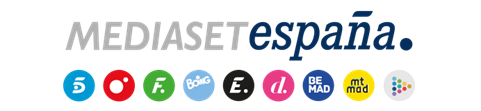 Madrid, 11 de enero de 2024Factoría de Ficción estrena en abierto los dos primeros episodios de ‘Serrines, madera de actor’ El canal temático emite este viernes (22:30h) los dos primeros capítulos de la comedia de Mediaset España protagonizada por Antonio Resines, Jorge Sanz y Lucía de la Fuente.Coincidiendo con su estreno al completo en exclusiva en Prime Video, ‘Serrines, madera de actor’ llegará también a la televisión en abierto este viernes 12 de enero (22:30h) con la emisión en Factoría de Ficción de los dos primeros episodios de la comedia de Mediaset España protagonizada por Antonio Resines, Jorge Sanz y Lucía de la Fuente.Realizada en colaboración con Producciones Mandarina y desarrollada por Mediterráneo Mediaset España Group, la ficción aborda la historia de Serrines, un famosísimo y adinerado intérprete que, cuando está a punto de protagonizar el reboot de la serie con la que se hizo conocido, decide cancelar el proyecto y dar un nuevo enfoque a su carrera lanzándose a la búsqueda de papeles trascendentales que le puedan catapultar al Olimpo de la interpretación. Sin embargo, una circunstancia inesperada le abocará a aparcar sus pretensiones y participar en campañas publicitarias de productos de segunda fila, entre otros trabajos, para continuar sobreviviendo.Completan su elenco artístico Marta Flich, Luis Bermejo, Teté Delgado, Jaime Pujol, María Morales, Ginés García Millán, Carmen Ruiz, Canco Rodríguez, Jesús Castejón, Mar Abascal y Ana Morgade.A través de sus cómicas tramas, los espectadores podrán seguir en los dos primeros capítulos las peripecias del protagonista, interpretado por Antonio Resines, que sufre la presión añadida de una cláusula de su contrato que no ha podido romper: el inicio de la grabación de un docureality sobre su vida que dejará al descubierto sus maneras algo toscas, sus discursos de ‘cuñao’ y sus frecuentes meteduras de pata.